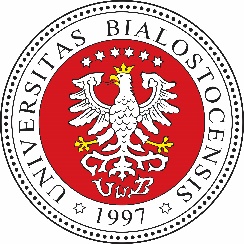 University of BialystokFaculty of Biology             The author of the PhD dissertation: first name, surname                          Title of PhD dissertation                                      PhD dissertationSupervisor: title, degree, first name, surnameAuxiliary supervisor/second supervisor/cosupervisor: title, degree, first name, surname *Bialystok year